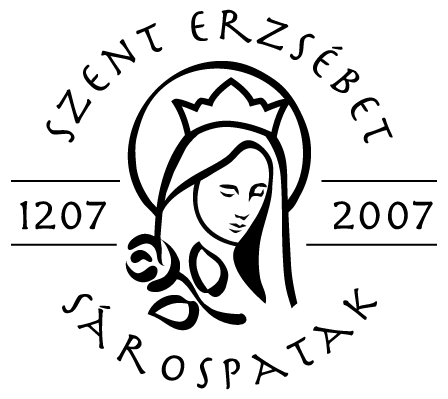 Szent Erzsébet Katolikus Általános Iskola3950 Sárospatak, Bartók B.u.2.sz.Telefon.:47/511-032  	Fax: 47/511-033 Honlap: www.iskolatkeresek.hu/szenterzsebetE-mail: katisksp@gmail.huBEISKOLÁZÁSI SZÁNDÉKNYILATKOZATA Szent Erzsébet Katolikus Általános Iskola nem rendelkezik beiskolázási körzettel. Intézményünk nyitott minden felekezet és család számára, amennyiben azonosulni tudnak az iskola katolikus szellemiségével és pedagógiai módszereivel.Alulírott szülő szándékomat fejezem ki, hogy gyermekemet a 2020/2021. tanévre a Szent Erzsébet Általános Iskolába szeretném beíratni. Gyermek neve: ____________________________________________________________Születési hely, idő: _________________________________________________________Anyja születési neve:_______________________________________________________Apa (gondviselő)neve:_______________________________________________________Lakcím: __________________________________________________________________Értesítési cím (ha eltér a lakcímtől): _________________________________________________________________________Telefonszám:_____________________________________________________________A gyermek esetleges betegsége (tartós): _______________________________________A gyermek vallása: római katolikus, görög katolikus, református, nincs megkeresztelve, Testvéreinek száma:________________életkoruk: ______________________________Jár –e testvér az intézményünkbe?___________________________________________Óvodája neve: ____________________________________________________________Hány évig járt óvodába? __________________________________________________A gyermek részesül –e rendszeres gyermekvédelmi támogatásban?  igen           nemVálasztott idegen nyel aláhúzása?  angol        németVálasztott osztály aláhúzása: 	1.a Majdanics Lászlóné – Éváné Tarr Györgyi					1.b Szabóné Antreter Anikó – Sasváriné Koczák MariannaSárospatak, 2020. április       ___________________________                                     _________________________            szülő 									szülő